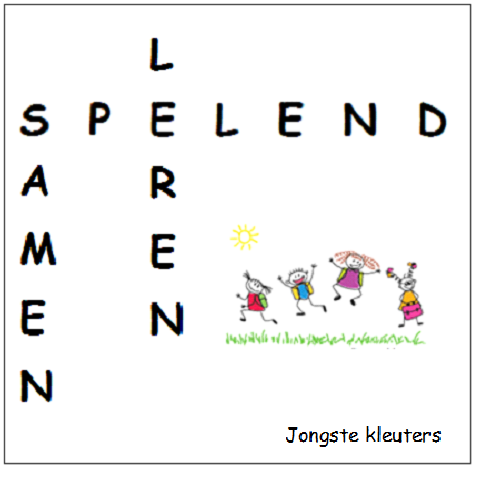 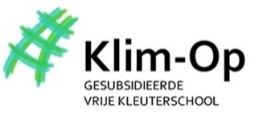 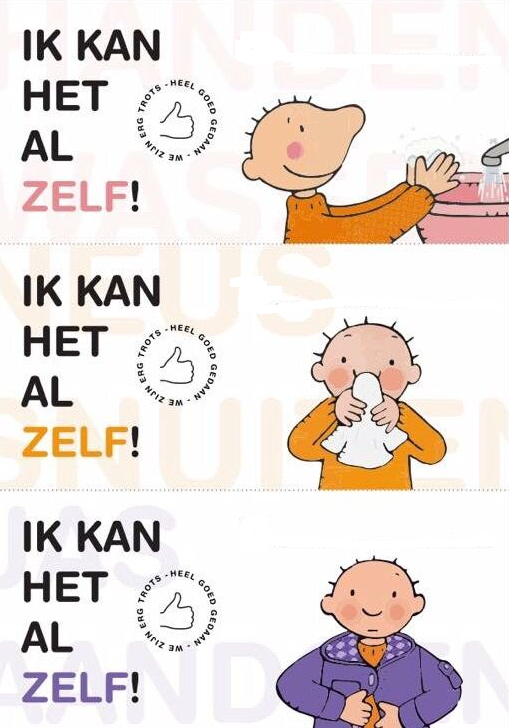 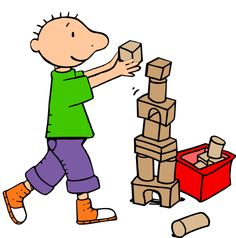 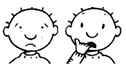 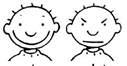 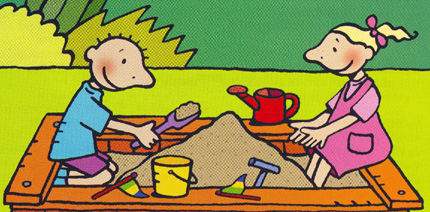 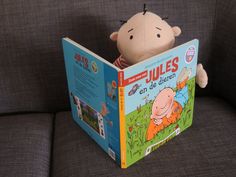 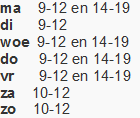 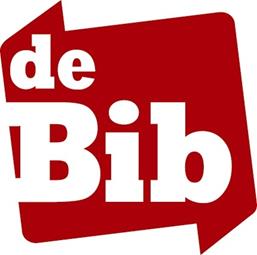 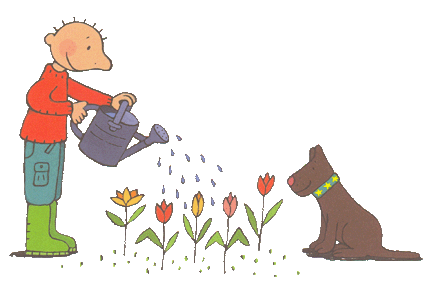 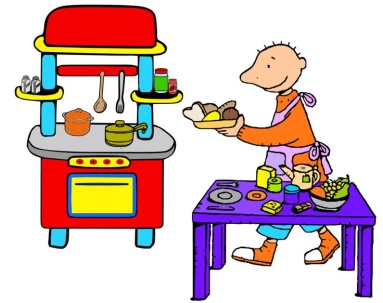 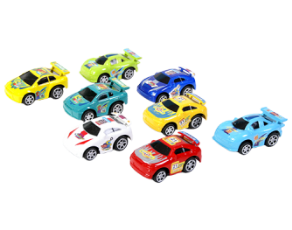 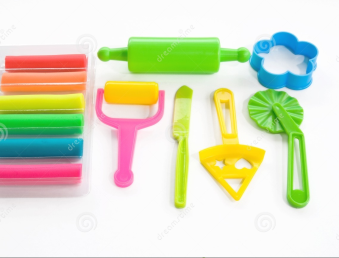 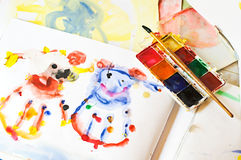 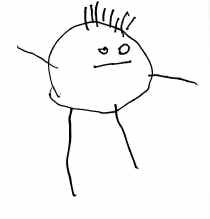 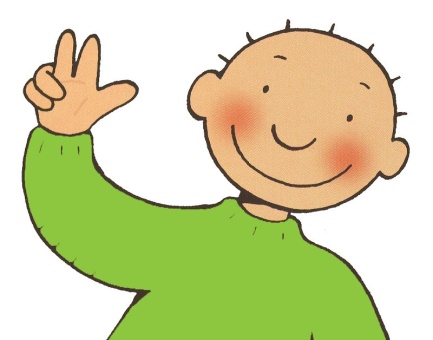 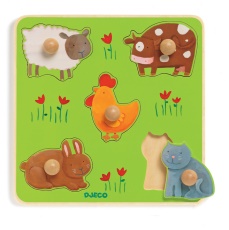 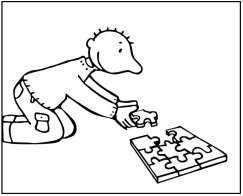 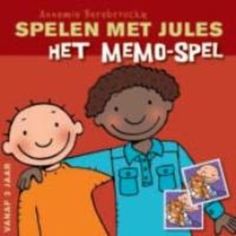 Meespelen is fijn voor kinderen en je kan er hun spel mee verrijken!  Veel plezier samen!